IMPARIAMO  GIOCANDO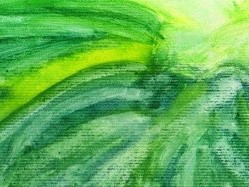 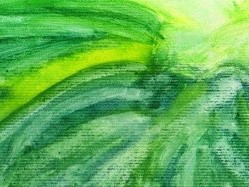 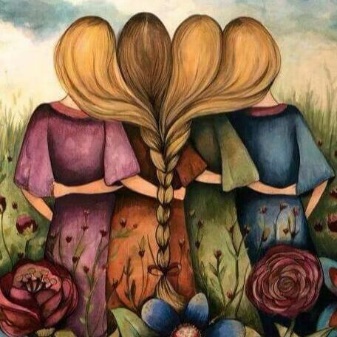 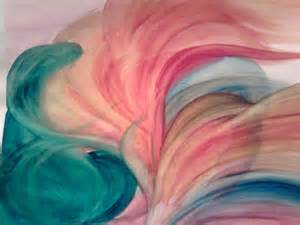 L’acquerello che muove le corde del cuoreLABORATORIO CREATIVO con L’ACQUERELLOApprendimento della tecnica di pittura con acquarello staineriano con la maestra SARA SPINI;  sviluppo socio-emotivo, fisico ed intellettivo in un contesto eta’: dai 5 ai 12 anni“LA CASA DI ELISA”                       Via Casirate Vecchia 13 TREVIGLIOCosto totale di due lezioni : € 40,00 dalle ore 15.00 alle ore 17.15 comprensivo costo del materiale di utilizzo tisana in apertura e merenda finale( si consiglia la continuità )Quando: sabato 19 MARZO e sabato 16 APRILE www.lacasadielisa.itCosa portare: abbigliamento comodo e antiscivoloConferma partecipazione entro la settimana precedente a:                                         Elisa Bergaminie-mail: info@lacasadielisa.it